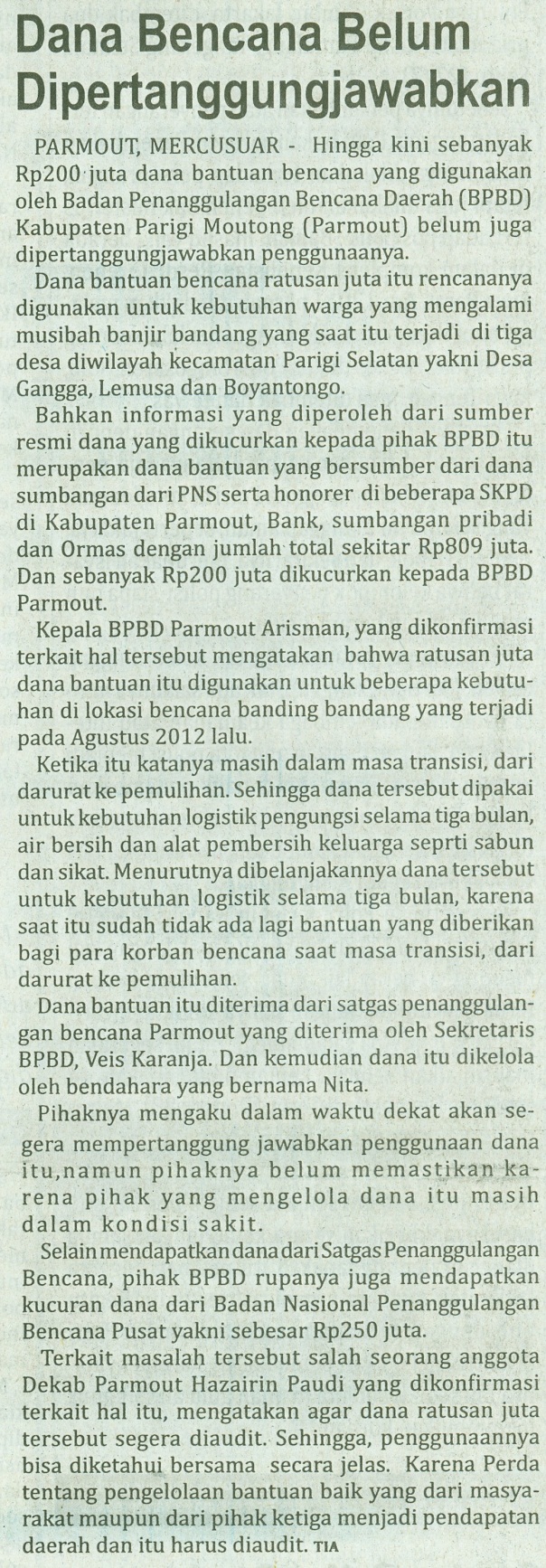 Harian    	:MercusuarKasubaudSulteng IIHari, tanggal:Selasa, 20 Agustus 2013KasubaudSulteng IIKeterangan:Halaman 15  Kolom 12 KasubaudSulteng IIEntitas:Kabupaten Parigi MoutongKasubaudSulteng II